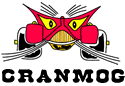 MORGAN SPORTS CAR CLUBCRANMOGTHE JOLLY COOPERS,Wardhedges Rd, Wardhedges, Bedford MK45 5EDWednesday 10th August, 2022 at 8.30pm PAST EVENTS1.1	16-17th July – Midland Auto Club – Shelsley Walsh Classic Nostalgia Event, Martley Worcs – Morgan parking area near to the action with discounted rates for MSCC members – see Miscellany for info1.2	Tuesday 2nd August – Moggerhanger Park Veteran and Classic meet1.3	Sunday 7th August – Roving Sunday Lunch at The Old White Hart, Lyddington, Oakham LE15 9LR – see website for details and contact Stephen Isherwood – Stephen@iiyc.co.uk or tell 01908 613669 for numbersCOMING UP (See website for more details)2.1	Saturday 13th August – Bentley Drivers Day, Silverstone – note for your diaries2.2	Sunday 14th August Cranleigh Lions Classic Car Show & Autojumble on Sunday 14 August 2022 at Cranleigh Showground. Bookhurst Road Cranleigh Surrey GU6 7DW  - as Philip Loring says, The Cranleigh Classic Car show has been a popular event for some Cranmog members in the past, particularly for anyone wanting a weekend in Surrey.    The registration fee this year is £7, which covers the vehicle, driver and one passenger. Tickets for additional passengers 16 years and over can be bought when registering for £7 each or £10 on the day.2.3	Aug 19th -21st Dutch Club 50th Anniversary Celebration weekend see http://mscch50.nl for details 2.4	26th – 28th Aug – Silverstone Classic .  Details available in ‘Whats On’ page in Miscellany with the booking codes. We are now back in the infield, over the bridge and in a nearby spot to where we have been before.2.5	August Bank Holiday Sunday 28th August & Monday 29th August - Classic Cars and Steaming Day on the Club Day which is Sunday 28th August, Buckinghamshire Rail Centre   more details on www.bucksrailcentre.org   Donation of £6 per car if you would like to go on the train or look around the museum. Please contact Rick Sutcliffe to reserve a place - ricksutcliffe@outlook.com2.6	Tues 6th – Thurs 8th September 2022 – Powder Mills Hotel trip, East Sussex. Contact hotel direct to book 01424 775511  Contact Jacqui.j.booth@btinternet.com2.7	Sunday 11th September – Delapre Abbey Classicson the Lawn - 
https://delapre-abbey-preservation-trust.arttickets.org.uk/delapre-abbey/2022-09-11-classics-on-the-lawn-exhibitor-passTickets for Delapre have to be paid direct online and email to with confirmation to : suehartgrove10@gmail.com2.8	24/25th September - Sywell Pistons & Props – we usually manage 10 cars needed on each day for a stand, /www.sywellclassic.co.uk/Tickets for this event available through Sue Hartgrove nearer the time. I need to know at this stage names, registration number of Morgan and which day (or both) they will be attending.   suehartgrove10@gmail.com2.9	Constable Country 2023 – Paul and Jan Dunningham are arranging this event, there are currently 30+ rooms reserved in the hotel with a few double rooms available still.3.0		HOT OFF THE PRESS/NEW EVENTSPlease check the Cranmog website for up to date information and any new items4.0	REMINDERSIf you have not yet paid your membership fee of £5 per person, please note that we will have to delete your details from our files and unfortunately you will no longer receive emails etc.It is not too late!  Please make payment via the Cranmog bank account with a reference of your name  - membership  The Bank account is:Sort code - 30 99 31 Account No – 00593920Please also complete the membership form so we may ensure we have correct and up to date information held at this end – here is the link :  https://forms.gle/p88bEfjbtjDW777Y7 5.0	REGALIA MATTERS 6.0	ANY OTHER STUFF: -  	Medical Detection Dogs – Save your stamps!!   Please cut and leave about a 1 cm border around the stamp. They get £20 for every A4 envelope Michele sends.7.0	DATE OF NEXT MEETING:   - 	Wednesday 14th September,          End of the Month Zoom – 23rd August